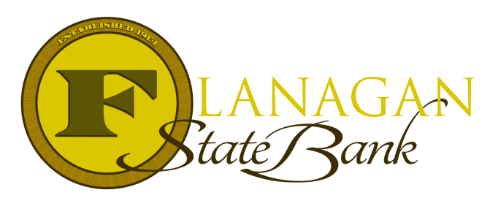 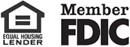 Conventional Acceptable Sources of Cash ReservesLenders want to make sure the borrowers are in the best possible position for repayment of the loan once closing occurs.  It is not unusual that the approval is based on a borrower having “Reserves”.   Typically, cash/liquid reserves are based on two months of the borrower’s mortgage payment which includes principal, interest, taxes, insurance, PMI, & other associated fees. What is the difference between acceptable and unacceptable reserves on a purchase or refinance transaction? Take a look at the list below!Call us today for the best answers to the mortgage questions!~ Provided to you by ~Name: 						Phone: Title:           					Email:Address: 					City, State, ZipApply Now Link:Acceptable Cash Reserve ResourcesUnacceptable Cash Reserve ResourcesChecking or savings accountInvestments in stocks, bonds, mutual funds, certificate of deposit, money market funds, &/or trust accountsThe amount vested in a retirement savings accountThe cash value of a vested life insurance policyDocumentation will be required to support the value of accounts used from this list and the ability of the borrower to liquidate the account, if needed.Funds that have not been vestedFunds that cannot be withdrawn under circumstances other than the account owner’s retirement, employment termination, or deathStock held in an unlisted corporation Non-vested stock options & non-vested restricted stockPersonal unsecured loansInterested party contributions (IPCs)Any amount of a lender contributionCash proceeds from a cash-out refinance transaction on a subject property 